Catholic Church of Sts. Peter and Paul, Northfields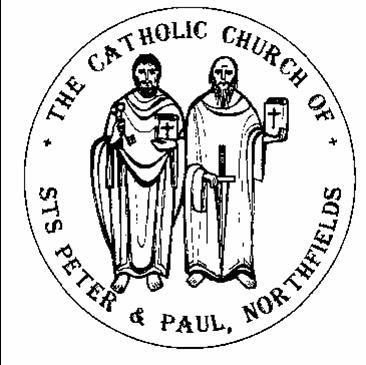 38, Camborne Avenue, Ealing, London, W13 9QZ.  Tel. 020 8567 5421📧: northfields@rcdow.org.uk; 🌐: http://parish.rcdow.org.uk/northfieldshttps://fb.me\38camborneavenue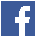 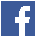 Parish Priest: Fr. Jim Duffy; Parish Deacon Rev Andrew GoodallPastoral Assistant: Anna Maria Dupelycz; Parish Administrator: Rosa BamburyAlternative Number: 07787 048144 (Anna); northfieldscat@rcdow.org.uk  Office Opening Hours Mon – Weds.& Fri, 10am – 2.00pm.  Closed Thursdays.Sacraments and Devotions:  Suspended until further notice.____________________________________________________________________________________________________5th Sunday Year C 6th February 2022 ____________________________________________________________________________________________________Readings:This Week (5th Sunday in Ordinary time)  Isaiah 6:1-8, Ps 137:1-5 Corinthians 15:1-11, Luke 5:1-11Next Week (6th Sunday in Ordinary time)  Jeremiah 17:5-8, Ps 1:1-4 Corinthians 15:12, Luke 6:17Psalter Week 4____________________________________________________________________________________________________Reflection from Fr. Hilary:  Getting Rid of Fear in the ChurchPope Francis spoke to a large gathering of Bishops before a debate with them and said: “Be bold and speak up without fear.  Don’t pull your punches and don’t be worried about disagreeing with my views.  You must say what you feel the Lord tells you to say without concern about what I or others think.  One basic condition is – speak frankly.  Let no one say: I can’t say that – what will people think of me.  Consider no subject taboo out of respect for the Pope or because the Pope might think otherwise.”Excellent quote isn’t it?  Sadly, for years, indeed for centuries, this kind of fear was so common in all members of the Church.  Very wrong.  Bishops were afraid in dealing with the Pope.  Likewise, priests with their Bishop.  Thank God for Pope Francis knocking all that on the head.  Great.  It will bring about a wonderful kind of liberation.  However, sad to say again, this type of fear has existed too in the relationship of people to their priests.  The words of the Pope must percolate down and be applied to all of us.  Things will only be successful when everyone exercises genuine respect and reverence to everyone else with Christlike Love. I bet Francis is the first Pope in history to talk like that.  Not before time after 2000 years!  The fear of speaking up was all due to an overbearing authoritarian attitude which Church leaders inculcated but which is against the Gospel.  Priests should instead encourage people to speak frankly and without fear.  Apply those words of Pope Francis.  Let’s have no more of “oh, I couldn’t speak like that to Father”.  Yes, you can and you must!  Criticism is to be welcomed when it is constructive and loving.  Priests should indicate that they will welcome such honesty and mean it.  Don’t hesitate to call a spade, a spade.  The huge problems in the Church and the world today cry out to heaven for all this to happen.  Time is running out.Please keep for prayerful reflection.____________________________________________________________________________________________________Liturgical Ministries: a) Altar Servers  Recruitment of new servers is ongoing.  Training on Tuesday after 6.00pm Mass. Please contact Deacon Andrew (andrewgoodall@rcdow.org.uk) for more information.b) Stewards  For weekends, the resurgence of a ministry of welcome is desired.  Please consider if you and/or your family would like to be involved in this important role.c)  Music in Mass : Rehearsals taking place in the church are as follows: for 10.00am, Thursday, 7.30pm ; 11.30am, this week, Wednesday, 7.30pm.  New musicians and singers of all ages always welcome to join.  Urgent!  Since the celebration of Mass resumed, there has been a dedicated small team of church cleaners who have been cleaning and sanitising the benches almost on a daily basis.  A more normal regime of cleaning can now take place but this requires new volunteers in teams of 3-4 to give an hour or so once a week or less, to clean the benches and the floor.  This is vital work to keep the church clean and safe for all.  Please contact Rosa if you are willing to help as a matter of urgency.Mass with Anointing of the Sick   takes place on Sunday 13th February, 2.00pm, followed by refreshments in the Parish Hall.Parish Parent & Toddler Group    Meets on Wednesday mornings in the Parish Hall, 9.30am to 11.00am Please bring your own mug/cup for refreshments and a floor blanket for your own child/ren.  Thank you!  An additional volunteer leader is required.  Please contact Rosa or Anna.Music Tots- Would like to start up again. This is held on a Tuesday morning in the Parish Hall.  In order for this to restart an additional volunteer is needed to help. Please contact Rosa or Anna.Safeguarding  The Parish reps are Susie Worthington, northfieldssg2@safeguardrcdow.org.uk and Tracy Paterson northfieldssg1@safeguardrcdow.org.ukMasses this weekSunday 6th February (5th Sunday Year C)									Thursday 10th February (St Scholastica) 		(Sat.) 6.00pm Michael Riddell (20th Ann.)													No Mass								 8.30am 	Arthur Doughty (LD.)																											10.00am Richard Armstrong (RIP.)												Friday 11th February (Our Lady of Lourdes)		11.30am Deceased members of the Dunne Family							 9.30am	 Chelsey Miller (LD.)  6.00pm	Patrick McNerney (Ann.)																																															Saturday 12th February									Monday 7th February																			No Morning Mass								 9.30am	Peter Joseph & Elisa Boniface (Ann.)								Sunday 13th February (5th Sunday Year C)																								(Sat.) 6.00pm Mary-Anne Osborne (Ann.)	Tuesday 8th February (St Josephine Bakhita; St Jerome Emiliani)				 8.30am Annie Barry (Ann.)				 6.00pm Malachy McCollough (Ann.)											10.00am Constantin Demitresce (Ann.)																										11.30am Francy Carr (Ann.)			Wednesday 9th February 														 2.00pm Anointing of the Sick  11.15am Funeral Mass Lawrence Burton RIP								 6.00pm	Margaret Frances Gunn (Ann.)Rest in Peace   We pray for the repose of the soul of : Lawrence Burton whose requiem will be celebrated on Wednesday 9th February at 11.15am.  The Mass for Peter Magin has moved to 2nd March 2022.  This Mass will replace the normal Mass of the day.Prayers for the Sick    We pray for those suffering from illness and their carers: ,Nina Roldan, Doreen Foley, Vera Zunzic, Anna Keane, Barbara Lennon Snr, Teresa Hartnett, Stephania Pullin, Geraldine Davison, Sylvia O’Connor, Dave Mortby, Cerys Edwards, Andrew Chandiram, Ivan Mahon-Smith, Kathleen Walsh, Donna O’Hagan, Ann Hagan, Alan Worman. Sankar Ghosh, Margaret Adu, Therese Biks, Shantha Kumari, Sagundala Devi, Victor Young. Ernst Barroclough, Kathleen & Patsy O’Donoghue. Our Lady, help of the Sick, pray for us.Prayers for those Recently Deceased and Anniversaries    We pray for the repose of the soul of, Charles John Coll, Arthur Doughty and Chelsey Miller and those whose anniversaries occur around this time including, Michael Riddell, Richard Armstrong, Patrick McNerney, Peter Joseph and Elisa Boniface, Malachy McCollough, Mary-Anne Osborne, Annie Barry, Constantin Demitresce, Margaret Frances Gunn and Francy Carr.  May their souls and the souls of all the faithful departed through the mercy of God rest in peace.  AmenCatechetics (Sacramental Preparation)  Contact Anna initially on northfieldscat@rcdow.org.uk or 07787 048144 with enquiries and queries.  Please include a mobile/phone number with your e-mail enquiry.Infant Baptism    Participation in a short preparation course is required before celebrating the sacrament.  For more information, please contact Anna preferably by e-mail initially.  Children’s Liturgy of the Word    We would like to restart children’s liturgy during 10am Mass from 27th February.  We have sufficient leaders but more helpers are needed for this ministry to run safely and in accord with Safeguarding guidelines.  Please contact Anna as soon as possible.  DBS checks processed by the diocese are required for this role.  For more information, contact Anna.First Communion   Sessions continue this week in person, Weds., Parish Hall, 6.oopm – 7.00pm, ‘Peter’ group.Confirmation    Continues today in person in the Church 4.00pm – 5.30pm, for ‘Fruits’ group., RCIA (Becoming Catholic)    Sessions continue Weds. 9th Feb, 8.00pm, Parish Hall.  Please pray for our catechumens: Brian, Shiyun and Nathan and our candidates for reception, Alan, Mick and Abby, on their journey of faith.Getting Married in 2022?    Six months’ notice is required regardless of where the marriage is to take place.  Attending a Catholic marriage preparation course is a requirement.  Paperwork should be completed in the parish of domicile.  More information available on the parish website https://parish.rcdow.org.uk/northfields/sacramental-prep/marriage-preparation/Parish marriage preparation course consisting of 4 sessions, will take place online on Fridays in March (4th, 11th,18th and 25th) , 7.30pm – 9.00pm.  Please contact Anna by 28th February should you wish to attend.  Limited places.Young CAFOD  Calling all 12-18 year olds of Sts Peter & Paul!  We are a group working with the parish to raise awareness and funds for the overseas development work of CAFOD.  Join us at our next meeting on 13th February (next Sunday!), at 5pm, in the church hall, when we will be planning for exciting activities over Lent.  Zoom could be made available if required. Parents and guardians please contact Jo Lo at YoungCAFODNorthfields@gmail.com with any comments and queries.Synod in the Parish  The summary and Word Cloud of your synodal sharing are available on the Listening Wall.  (Your detailed sharing has been submitted to the diocese.)  The next step is for the parish community to discern together the will of the Holy Spirit through mutual listening.  You are invited to contribute to this by posting on the Listening Wall what move and strike you, as you read the summary and the Word Cloud.  Please continue to also pray for synodal process in the diocese.Needed:  Trousers, Jogging bottoms and new underwear for homeless men at The Passage. Please call Elizabeth Gowans on 0208 567 1415 for pick up. Many thanks.Thank you:  On behalf of my mother and family l would like to thank you and the entire staff and parishioners of SS. Peter and Paul, Northfields, for your very kind donation, despite the obvious economic hard times occasioned by the Coronavirus pandemic. I appreciate your prayers, generosity, kindness and support in our moment of need. Please do notrelent in praying for us, as I assure you, you are always in my thoughts and prayers. Fr Damien